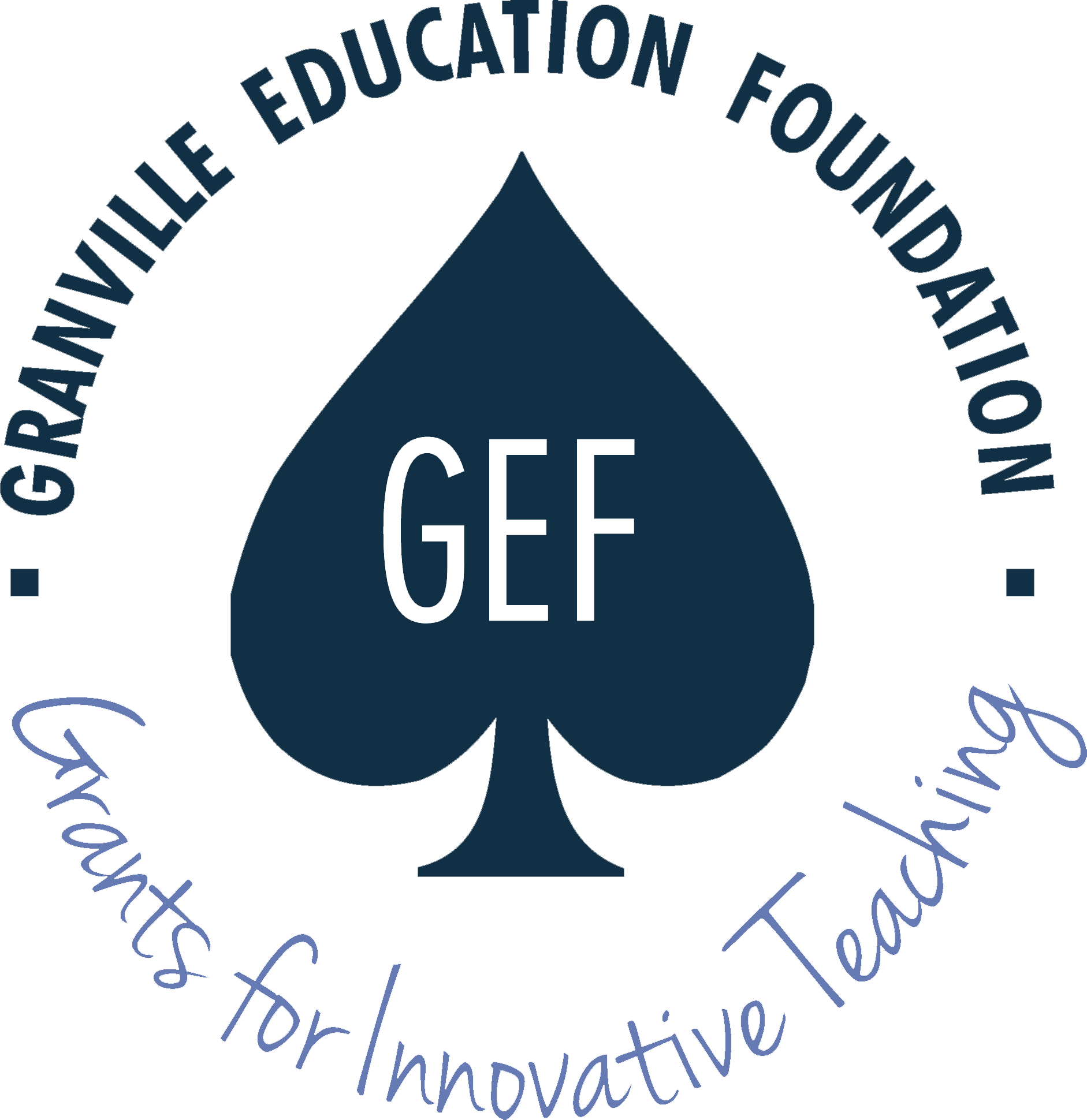 INTERIM GRANT APPLICATION						DEADLINE: N/A						(applications accepted any time)Thank you applying for an interim grant from the Granville Education Foundation (GEF). Unlike a regular “teacher” or “site” grant, this type of grant is designed to fund a student or teacher-led initiative for which a relatively small amount of money (up to $500) is required. The grant will be evaluated at the next GEF board meeting, which takes place on the third Thursday of each month (August through May). Requests for this type of grant will be considered as funding allows. Submit proposals to granvilleeducationfoundation@gmail.com. Project Title: ___________________________________________________________________	Total Dollar Amount Requested: ___________________________________________________Name of Applicant(s) and Affiliated School(s): _____________________________________________________________________________________________________________________Name of Contact Person (if multiple applicants):  ______________________________________Email Address: _________________________	Home Phone: ________________________Signature: _________________________________	Date: _______________________________Principal Signature: ____________________________________________________(Indicates support for this proposal and confirms a demonstrated need for the requested materials and/or equipment at the building).Brief explanation of project: Who/how many students will benefit:Itemized budget with specific dollar amounts:Other funding sources to be used to complete the project: